ПРОЕКТ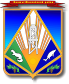 МУНИЦИПАЛЬНОЕ ОБРАЗОВАНИЕХАНТЫ-МАНСИЙСКИЙ РАЙОНХанты-Мансийский автономный округ – ЮграАДМИНИСТРАЦИЯ ХАНТЫ-МАНСИЙСКОГО РАЙОНАП О С Т А Н О В Л Е Н И Еот __. __.2020                                                                                               № ___г. Ханты-МансийскО внесении изменений в постановлениеадминистрации Ханты-Мансийского районаот 12.11.2018 № 319 «О муниципальной программеХанты-Мансийского района «Содействие занятости населения Ханты-Мансийского района на 2019 – 2023 годы»Руководствуясь Бюджетным кодексом Российской Федерации, постановлением администрации Ханты-Мансийского района от 07.09.2018 N 246 "О модельной муниципальной программе Ханты-Мансийского района, порядке принятия решения о разработке муниципальных программ Ханты-Мансийского района, их формирования, утверждения и реализации", в целях содействия занятости населения Ханты-Мансийского района:	1. Внести в постановление администрации Ханты-Мансийского района от 12.11.2018 N 319 "О муниципальной программе Ханты-Мансийского района "Содействие занятости населения Ханты-Мансийского района на 2019 - 2023 годы" изменения, изложив приложение к постановлению в новой редакции:"Приложениек постановлению администрацииХанты-Мансийского районаот 12.11.2018 N 319Паспортмуниципальной программы Ханы-Мансийского района «Содействие занятости населения Ханты-Мансийского района на 2019 – 2023 годы» (далее – муниципальная программа)«Механизм реализации муниципальной программы»Механизм реализации муниципальной программы представляет собой скоординированные по срокам и направлениям действия и включает следующее:доведение казенным учреждением автономного округа «Ханты-Мансийский центр занятости населения» (далее – Центр занятости населения) контрольных показателей по реализации мероприятий 
в области содействия занятости населения по Ханы-Мансийскому району на очередной финансовый год;доведение лимитов бюджетных ассигнований бюджета Ханты-Мансийского автономного округа – Югры на реализацию мероприятий государственной программы Ханты-Мансийского автономного 
округа – Югры «Поддержка занятости населения» в соответствии 
с постановлением Правительства Ханты-Мансийского автономного 
округа – Югры от 05.10.2018 № 343-п:доведение иных межбюджетных трансфертов бюджетам муниципальных образований Ханты-Мансийского автономного 
округа – Югры на реализацию мероприятий по содействию трудоустройству граждан;доведение субвенций для осуществления органами местного самоуправления переданных им отдельных полномочий 
по государственному управлению охраной труда; определяется 
в соответствии с порядком установления и реализации расходных обязательств муниципальных образований, подлежащих исполнению 
за счет субвенций из бюджета автономного округа;взаимодействие администрации Ханты-Мансийского района 
и Центра занятости населения по вовлечению в реализацию государственной, муниципальной программ работодателей, осуществляющих свою хозяйственную деятельность на территории Ханты-Мансийского района, а также граждан, проживающих в Ханты-Мансийском районе;заключение соглашения между Департаментом труда и занятости населения Ханты-Мансийского автономного округа – Югры 
(далее – Департамент), Центром занятости населения и органом местного самоуправления муниципального образования автономного округа 
о взаимодействии по реализации мероприятий подпрограммы «Содействие трудоустройству граждан»; утверждение муниципального задания для МАУ «ОМЦ» 
в соответствии с постановлением администрации Ханты-Мансийского района от 28.04.2020 № 110 «Об установлении порядка формирования муниципального задания и финансового обеспечения выполнения муниципального задания в отношении муниципальных бюджетных, казенных и автономных учреждений Ханты-Мансийского района» 
(далее – муниципальное задание);перечисление средств бюджета Ханты-Мансийского автономного округа – Югры, бюджета района, предусмотренных на реализацию программных мероприятий, главным распорядителям бюджетных средств;	перечисление средств бюджета Ханты-Мансийского района, предусмотренных на реализацию мероприятия «Организация оплачиваемых общественных работ» МАУ «ОМЦ» осуществляется в соответствии с постановлением администрации Ханты-Мансийского района «О порядке определения объема и условия предоставления автономным учреждениям Ханты-Мансийского района субсидий на иные цели»;предоставление межбюджетных трансфертов из бюджета Ханты-Мансийского района бюджетам сельских поселений осуществляется в соответствии с  решением Думы Ханты-Мансийского района «О порядке предоставления межбюджетных трансфертов из бюджета Ханты-Мансийского района»;	предоставление межбюджетных трансфертов из бюджета Ханты-Мансийского района МАУ «ОМЦ» осуществляется в соответствии с  постановлением администрации Ханты-Мансийского района «О порядке определения объема и условия предоставления автономным учреждениям Ханты-Мансийского района субсидий на иные цели»;уточнение объемов финансирования по программным мероприятиям на очередной финансовый год и плановый период осуществляется в соответствии с мониторингом фактически достигнутых результатов путем сопоставления их с целевыми показателями реализации государственной, муниципальной программы, а также с изменениями ситуации на рынке труда, изменением бюджетных ассигнований, предусмотренных 
на реализацию государственной, муниципальной программы на очередной финансовый год и плановый период;сводный перечень предложений соисполнителей муниципальной программы по выделению дополнительных средств на программные мероприятия, включению новых программных мероприятий 
с обоснованием необходимости их реализации, указанием предлагаемых направлений, объемов и источников финансирования муниципальной программы;управление и контроль за реализацией мероприятий муниципальной программы, эффективное использование средств, выделенных 
на ее реализацию;представление в комитет экономической политики администрации Ханты-Мансийского района:отчетов о ходе реализации и эффективности мероприятий муниципальной программы;информирование общественности о ходе и результатах реализации муниципальной программы, финансировании программных мероприятий, в том числе о механизмах реализации отдельных программных мероприятий.Руководители органов администрации Ханты-Мансийского района, учреждений Ханты-Мансийского района – ответственные исполнители муниципальной программы, несут предусмотренную федеральными законами и законами автономного округа ответственность (дисциплинарную, гражданско-правовую и административную), 
в том числе за:недостижение показателей, предусмотренных соглашениями 
о предоставлении субсидии из бюджета Ханты-Мансийского автономного округа – Югры бюджету муниципального образования;недостижение целевых показателей муниципальной программы, 
а также конечных результатов ее реализации;несвоевременную и некачественную реализацию муниципальной программы.Соисполнители муниципальной программы несут ответственность 
за целевое и эффективное использование выделяемых на ее выполнение средств, уточняют сроки реализации мероприятий, соисполнителями которых являются, и объемы их финансирования.Внедрение технологий бережливого производства в рамках реализации муниципальной программы планируется осуществлять путем стандартизации работы МАУ «ОМЦ» при исполнении функций работодателя в целях организации временного трудоустройства безработных граждан и граждан, испытывающих трудности в поиске работы, а также перевод услуг по консультационной и информационной поддержке, предоставляемых в рамках исполнения муниципального задания, в электронный вид, что позволит повысить эффективность деятельности, улучшить качество оказания муниципальных услуг 
и снизить время их оказания.Таблица 1Целевые показатели муниципальной программыТаблица 2Распределение финансовых ресурсов муниципальной программыТаблица 3Мероприятия, реализуемые на принципах проектного управления, направленные в том числе на достижение национальных целей развития Российской Федерации*Муниципальной программой не предусмотрены мероприятия, реализуемые на принципах проектного управления, направленные в том числе на исполнение национальных и федеральных проектов (программ) Российской ФедерацииТаблица 4Сводные показатели муниципальных заданийТаблица 6 Перечень объектов капитального строительства**Муниципальной программой не предусмотрены объекты капитального строительства.Таблица 7 Перечень объектов социально-культурного и коммунально-бытового назначения, масштабные инвестиционные проекты (далее – инвестиционные проекты) ** Муниципальной программой не предусмотрены объекты социально-культурного и коммунально-бытового назначения, 
а также масштабные инвестиционные проекты.Таблица 9План мероприятий, направленных на достижение значений (уровней) показателей оценки эффективности деятельности исполнительных органов государственной власти Ханты-Мансийского автономного округа – Югры, на 2019 – 2024 годы* Муниципальной программой не предусмотрены мероприятия, направленные на достижение значений (уровней) показателей оценки эффективности деятельности исполнительных органов государственной власти Ханты-Мансийского автономного округа – Югры.».2. Опубликовать (обнародовать) настоящее постановление в газете «Наш район», в официальном сетевом издании «Наш район Ханты-Мансийский», разместить на официальном сайте администрации Ханты-Мансийского района.3. Контроль за выполнением постановления возложить на заместителя главы Ханты-Мансийского района по финансам, председателя комитета по финансам.Глава  Ханты-Мансийского района				К.Р.МинулинНаименование муниципальнойпрограммы«Содействие занятости населения Ханты-Мансийского района на 2019 – 2023 годы» Дата утверждениямуниципальной программыпостановление администрации Ханты-Мансийского района от 12.11.2018 № 319 
«О муниципальной программе Ханты-Мансийского района «Содействие занятости населения Ханты-Мансийского района 
на 2019 – 2023 годы»Ответственный исполнительмуниципальной программыадминистрация Ханты-Мансийского района (комитет экономической политики администрации Ханты-Мансийского района)Соисполнителимуниципальной программыадминистрация Ханты-Мансийского района (управление по учету и отчетности администрации района, муниципальное автономное учреждение «Организационно-методический центр» (далее – МАУ «ОМЦ»); комитет по финансам администрации района (сельские поселения)Цели муниципальной программы1. Содействие улучшению положения на рынке труда незанятых трудовой деятельностью                             и безработных граждан, зарегистрированных в органах службы занятости населения2. Снижение уровня производственного травматизма Задачи муниципальной программы1. Сохранение стабильной и управляемой ситуации на рынке труда Ханты-Мансийского района путем создания временных рабочих мест для граждан, незанятых трудовой деятельностью, и безработных граждан,                         зарегистрированных в органах службы занятости населения2. Внедрение культуры безопасного труда Подпрограммы отсутствуютПортфели проектов, проекты, входящие в состав муниципальной программы, в том числе направленные на реализациюв Ханты-Мансийском районе национальныхпроектов (программ) Российской Федерации, параметры их финансового обеспеченияотсутствуютЦелевые показателимуниципальной программы1.Удержание уровня регистрируемой безработицы к численности экономически активного населения Ханты-Мансийского района не выше 2,3 %;2. Количество временных рабочих мест по организации общественных работ для граждан, зарегистрированных в органах службы занятости населения:в 2019 году - 184 единицы;в 2020 году – 198 единиц;в 2021 году – 198 единиц;в 2022 году – 135 единиц;в 2023 году – 135 единиц;3. Количество временных рабочих мест  по организации общественных работ для граждан, испытывающих трудности в поиске работы:в 2019 году – 35 единиц;в 2020 году – 35 единиц;в 2021 году – 35 единиц;в 2022 году – 15 единиц;в 2023 году – 15 единиц;4. Численность пострадавших в результате несчастных случаев на производстве с утратой трудоспособности – не более 2 человек в год;5.  Создание в 2020 году временных рабочих мест по организации общественных работ, связанных с профилактикой и устранением последствий распространения новой коронавирусной инфекции (COVID-19) в количестве 32 единицСроки реализациимуниципальной программы2019 – 2023 годыПараметры финансового обеспечениямуниципальной программыобщий объем финансирования муниципальной программы составит 158 933,28 тыс. рублей, 
в том числе:2019 год – 33 384,70 тыс. рублей;2020 год – 37 656,28  тыс.рублей; 2021 год – 32 615,20 тыс.рублей; 2022 год – 28 432,50 тыс.рублей;2023 год – 26 844,60 тыс.рублейОбъем налоговых расходов Ханты-Мансийского района отсутствует№ показате-ляНаименование целевых показателей Базовый показатель на начало реализации муниципаль-ной программыЗначение показателя по годамЗначение показателя по годамЗначение показателя по годамЗначение показателя по годамЗначение показателя по годамЦелевое значение показателя на момент окончания реализации муниципальной программыРасчет показателя№ показате-ляНаименование целевых показателей Базовый показатель на начало реализации муниципаль-ной программы2019 год2020 год2021 год2022 год2023 годЦелевое значение показателя на момент окончания реализации муниципальной программыРасчет показателя123456789101.Уровень регистрируемой безработицы к численности экономически активного населения в Ханты-Мансийском районе (на конец года), %1,031,02,32,22,12,02,0отношение численности безработных граждан, состоящих на учете в органах службы занятости населения, на конец года по данным формы федерального статистического наблюдения № 2-Т (трудоустройство) «Сведения о предоставлении государственных услуг в области содействия занятости населения» к среднегодовой численности экономически активного населения в районе. Расчет численности экономически активного населения производится ежегодно, исходя из паспорта рынка труда2.Количество временных рабочих мест по организации общественных работ для граждан, зарегистрированных в органах службы занятости населения, ед.274184198198135135135объем бюджетных ассигнований, предусмотренных на очередной финансовый год, разделить на расходы по заработной плате на 
1 безработного гражданина исходя из МРОТ и умножить на 2 месяца 3.Количество временных рабочих мест по организации общественных работ для граждан, испытывающих трудности в поиске работы, ед.37353535151515объем бюджетных ассигнований, предусмотренных на очередной финансовый год, разделить на расходы по заработной плате на 
1 безработного гражданина исходя из МРОТ и умножить на 3 месяца (для испытывающих трудности в поиске работы)4.Численность пострадавших в результате несчастных случаев на производстве с утратой трудоспособности, чел.2222222численность пострадавших в результате несчастных случаев на производстве с утратой трудоспособности определяется по данным территориального органа Фонда социального страхования Российской Федерации5.Количество временных рабочих мест по организации общественных работ, связанных с профилактикой и устранением последствий распространения новой коронавирусной инфекции (COVID-19), ед.003200032объем бюджетных ассигнований, предусмотренных на очередной финансовый год, разделить на расходы по заработной плате на 
1 безработного гражданина исходя из МРОТ и умножить на 2 месяцаНомер основ-ногомеро-приятияОсновные мероприятия муниципальной программы (связь мероприятийс показателями муниципальной программы)Ответственный исполнитель (соисполнитель)Источники финансированияФинансовые затраты на реализацию(тыс. рублей)Финансовые затраты на реализацию(тыс. рублей)Финансовые затраты на реализацию(тыс. рублей)Финансовые затраты на реализацию(тыс. рублей)Финансовые затраты на реализацию(тыс. рублей)Финансовые затраты на реализацию(тыс. рублей)Номер основ-ногомеро-приятияОсновные мероприятия муниципальной программы (связь мероприятийс показателями муниципальной программы)Ответственный исполнитель (соисполнитель)Источники финансированиявсегов том числев том числев том числев том числев том числеНомер основ-ногомеро-приятияОсновные мероприятия муниципальной программы (связь мероприятийс показателями муниципальной программы)Ответственный исполнитель (соисполнитель)Источники финансированиявсего2019 год2020 год2021 год2022 год2023 год123456789101.Основное мероприятие: Содействие улучшению ситуации на рынке труда (показатели 1, 2, 3, 5)всего151 368,1831 800,3036 150,3831 123,6026 940,9025 353,001.Основное мероприятие: Содействие улучшению ситуации на рынке труда (показатели 1, 2, 3, 5)бюджет автономного округа45 958,316 942,5013 585,019 794,708 612,007 024,101.Основное мероприятие: Содействие улучшению ситуации на рынке труда (показатели 1, 2, 3, 5)бюджет района 105 409,8724 857,8022 565,3721 328,9018 328,9018 328,901.1.Организация оплачиваемых общественных работ администрация Ханты-Мансийского района(МАУ «ОМЦ») всего36 497,1510 500,007 997,158 000,005 000,005 000,001.1.Организация оплачиваемых общественных работ администрация Ханты-Мансийского района(МАУ «ОМЦ») бюджет района36 497,1510 500,007 997,158 000,005 000,005 000,001.2.Иные межбюджетные трансферты на реализацию мероприятий по содействию трудоустройству граждан в рамках государственной программы «Поддержка занятости населения» комитет по финансам администрации района (сельские поселения,  управление по учету и отчетности администрации района, МАУ «ОМЦ»)всего45 958,316 942,5013 585,019 794,708 612,007 024,101.2.Иные межбюджетные трансферты на реализацию мероприятий по содействию трудоустройству граждан в рамках государственной программы «Поддержка занятости населения» комитет по финансам администрации района (сельские поселения,  управление по учету и отчетности администрации района, МАУ «ОМЦ»)бюджет автономного округа45 958,316 942,5013 585,019 794,708 612,007 024,101.3.Организационно-техническое обеспечение деятельности МАУ «ОМЦ» администрация Ханты-Мансийского района (управление по учету и отчетности администрации района, МАУ «ОМЦ»)всего67 912,7214 357,8013 568,2213 328,9013 328,9013 328,901.3.Организационно-техническое обеспечение деятельности МАУ «ОМЦ» администрация Ханты-Мансийского района (управление по учету и отчетности администрации района, МАУ «ОМЦ»)бюджет района67 912,7214 357,8013 568,2213 328,9013 328,9013 328,901.4.Организация оплачиваемых общественных работ, связанных с профилактикой и устранением последствий распространения новой коронавирусной инфекции (COVID-19)администрация Ханты-Мансийского района (управление по учету и отчетности администрации района, МАУ «ОМЦ»)всего1 000,000,01 000,000,00,00,01.4.Организация оплачиваемых общественных работ, связанных с профилактикой и устранением последствий распространения новой коронавирусной инфекции (COVID-19)администрация Ханты-Мансийского района (управление по учету и отчетности администрации района, МАУ «ОМЦ»)бюджет района1 000,000,01 000,000,00,00,02.Основное мероприятие: Улучшение условий и охраны труда в Ханты-Мансийском районе (показатель 1, 4)всего 7 565,101 584,401 505,901 491,601 491,601 491,602.Основное мероприятие: Улучшение условий и охраны труда в Ханты-Мансийском районе (показатель 1, 4)бюджет автономного округа7 565,101 584,401 505,901 491,601 491,601 491,602.1.Предоставление субвенций бюджетам муниципальных районов и городских округов на осуществление отдельных государственных полномочий в сфере трудовых отношений и государственного управления охраной труда администрация Ханты-Мансийского района (управление по учету и отчетности администрации района)всего7 565,101 584,401 505,901 491,601 491,601 491,602.1.Предоставление субвенций бюджетам муниципальных районов и городских округов на осуществление отдельных государственных полномочий в сфере трудовых отношений и государственного управления охраной труда администрация Ханты-Мансийского района (управление по учету и отчетности администрации района)бюджет автономного округа7 565,101 584,401 505,901 491,601 491,601 491,60Всего по муниципальной программеВсего по муниципальной программеВсего по муниципальной программевсего158 933,2833 384,7037 656,2832 615,2028 432,5026 844,60Всего по муниципальной программеВсего по муниципальной программеВсего по муниципальной программебюджет автономного округа53 523,418 526,9015 090,91 11 286,3010 103,608 515,70Всего по муниципальной программеВсего по муниципальной программеВсего по муниципальной программебюджет района105 409,8624 857,8022 565,3621 328,9018 328,9018 328,90В том числеВ том числеВ том числеИнвестиции в объекты муниципальной собственностиИнвестиции в объекты муниципальной собственностиИнвестиции в объекты муниципальной собственностивсего0,00,00,00,000,0Инвестиции в объекты муниципальной собственностиИнвестиции в объекты муниципальной собственностиИнвестиции в объекты муниципальной собственностибюджет автономного округа0,00,00,00,000,0Инвестиции в объекты муниципальной собственностиИнвестиции в объекты муниципальной собственностиИнвестиции в объекты муниципальной собственностибюджет района 0,00,00,00,000,0Прочие расходыПрочие расходыПрочие расходывсего158 933,2833 384,7037 656,2832 615,2028 432,5026 844,60Прочие расходыПрочие расходыПрочие расходыбюджет автономного округа53 523,418 526,9015 090,91 11 286,3010 103,608 515,70Прочие расходыПрочие расходыПрочие расходыбюджет района105 409,8724 857,8022 565,3721 328,9018 328,9018 328,90В том числе:В том числе:В том числе:Ответственный исполнитель: администрация Ханты-Мансийского района (комитет экономической политики администрации Ханты-Мансийского района)Ответственный исполнитель: администрация Ханты-Мансийского района (комитет экономической политики администрации Ханты-Мансийского района)Ответственный исполнитель: администрация Ханты-Мансийского района (комитет экономической политики администрации Ханты-Мансийского района)всего0,00,00,00,000,0Ответственный исполнитель: администрация Ханты-Мансийского района (комитет экономической политики администрации Ханты-Мансийского района)Ответственный исполнитель: администрация Ханты-Мансийского района (комитет экономической политики администрации Ханты-Мансийского района)Ответственный исполнитель: администрация Ханты-Мансийского района (комитет экономической политики администрации Ханты-Мансийского района)бюджет района 0,00,00,00,000,0Соисполнитель 1: администрация Ханты-Мансийского района (управление по учету и отчетности)Соисполнитель 1: администрация Ханты-Мансийского района (управление по учету и отчетности)Соисполнитель 1: администрация Ханты-Мансийского района (управление по учету и отчетности)всего7 565,101 584,401 505,901 491,601 491,601 491,60Соисполнитель 1: администрация Ханты-Мансийского района (управление по учету и отчетности)Соисполнитель 1: администрация Ханты-Мансийского района (управление по учету и отчетности)Соисполнитель 1: администрация Ханты-Мансийского района (управление по учету и отчетности)бюджет автономного округа7 565,101 584,401 505,901 491,601 491,601 491,60Соисполнитель 2: администрация Ханты-Мансийского района (МАУ «ОМЦ»)Соисполнитель 2: администрация Ханты-Мансийского района (МАУ «ОМЦ»)Соисполнитель 2: администрация Ханты-Мансийского района (МАУ «ОМЦ»)всего105 409,8724 857,8022 565,3721 328,9018 328,9018 328,90Соисполнитель 2: администрация Ханты-Мансийского района (МАУ «ОМЦ»)Соисполнитель 2: администрация Ханты-Мансийского района (МАУ «ОМЦ»)Соисполнитель 2: администрация Ханты-Мансийского района (МАУ «ОМЦ»)бюджет района105 409,8724 857,8022 565,3721 328,9018 328,9018 328,90Соисполнитель 3: комитет по финансам администрации района (сельские поселения, управление по учету и отчетности, МАУ «ОМЦ»)Соисполнитель 3: комитет по финансам администрации района (сельские поселения, управление по учету и отчетности, МАУ «ОМЦ»)Соисполнитель 3: комитет по финансам администрации района (сельские поселения, управление по учету и отчетности, МАУ «ОМЦ»)всего45 958,316 942,5013 585,019 794,708 612,007 024,10Соисполнитель 3: комитет по финансам администрации района (сельские поселения, управление по учету и отчетности, МАУ «ОМЦ»)Соисполнитель 3: комитет по финансам администрации района (сельские поселения, управление по учету и отчетности, МАУ «ОМЦ»)Соисполнитель 3: комитет по финансам администрации района (сельские поселения, управление по учету и отчетности, МАУ «ОМЦ»)бюджет автономного округа45 958,316 942,5013 585,019 794,708 612,007 024,10№п/пНаименование проекта или мероприятия Источники финансированияПараметры финансового обеспечения,тыс. рублейПараметры финансового обеспечения,тыс. рублейПараметры финансового обеспечения,тыс. рублейПараметры финансового обеспечения,тыс. рублейПараметры финансового обеспечения,тыс. рублейПараметры финансового обеспечения,тыс. рублей№п/пНаименование проекта или мероприятия Источники финансированиявсего2019 г.2020 г.2021 г.2022 г.2023 г.123456789Портфели проектов, основанные на национальных и федеральных проектах Российской Федерации(участие в которых принимает Ханты-Мансийский район)*Портфели проектов, основанные на национальных и федеральных проектах Российской Федерации(участие в которых принимает Ханты-Мансийский район)*Портфели проектов, основанные на национальных и федеральных проектах Российской Федерации(участие в которых принимает Ханты-Мансийский район)*Портфели проектов, основанные на национальных и федеральных проектах Российской Федерации(участие в которых принимает Ханты-Мансийский район)*Портфели проектов, основанные на национальных и федеральных проектах Российской Федерации(участие в которых принимает Ханты-Мансийский район)*Портфели проектов, основанные на национальных и федеральных проектах Российской Федерации(участие в которых принимает Ханты-Мансийский район)*Портфели проектов, основанные на национальных и федеральных проектах Российской Федерации(участие в которых принимает Ханты-Мансийский район)*Портфели проектов, основанные на национальных и федеральных проектах Российской Федерации(участие в которых принимает Ханты-Мансийский район)*Портфели проектов, основанные на национальных и федеральных проектах Российской Федерации(участие в которых принимает Ханты-Мансийский район)*Наименование портфеля проектовНаименование портфеля проектовНаименование портфеля проектовНаименование портфеля проектовНаименование портфеля проектовНаименование портфеля проектовНаименование портфеля проектовНаименование портфеля проектовНаименование портфеля проектов№ п/пНаименование муниципальных услуг (работ)Наименование показателя объема (единицы измерения) муниципальных услуг (работ)Значения показателя 
по годамЗначения показателя 
по годамЗначения показателя 
по годамЗначения показателя 
по годамЗначения показателя 
по годамЗначение показателя на момент окончания реализации муниципальной программы№ п/пНаименование муниципальных услуг (работ)Наименование показателя объема (единицы измерения) муниципальных услуг (работ)2019 г.2020 г.2021 г.2022 г.2023 г.Значение показателя на момент окончания реализации муниципальной программы123456781.Предоставление консультационной и информационной поддержки субъектам малого и среднего предпринимательства7105204554554554551.1.Оказание услуг по разработке бизнес-планов, концепций, технико-экономических обоснований, инвестиционных проектов, реализуемых на территории субъекта РФколичество юридических лиц, физических лиц, обратившихся за услугой1010101010101.2.Консультированиеколичество юридических лиц, физических лиц, обратившихся за услугой (за исключением СМП – 200 ед.)7005104454454454452.Содействие самозанятости безработных граждан, включая оказание гражданам, признанным в установленном порядке безработными, и гражданам, прошедшим профессиональное обучение или получившим дополнительное профессиональное образование по направлению органов службы занятости, единовременной финансовой помощи при их государственной регистрации в качестве юридического лица, индивидуального предпринимателя либо крестьянского (фермерского) хозяйства, а также единовременной финансовой помощи на подготовку документов для соответствующей государственной регистрации. Составление бизнес-планов безработным гражданам, состоящим на учете в Центре занятости, для последующей регистрации в качестве субъектов предпринимательства; оказание содействия в регистрации субъектов предпринимательстваколичество бизнес-планов1717171717173.Организация проведения оплачиваемых общественных работколичество человек 2742812742742742744.Организация временного трудоустройстваколичество человек 1641611641641641644.1.Организация временного трудоустройства безработных гражданколичество человек 3526353535354.2.Организация временного трудоустройства несовершеннолетних гражданколичество человек 129135129129129129№п/пНаименование объектаМощностьСрок строительства, проектированияМеханизм реализации12345№п/пНаименование инвестиционного проектаОбъем финансирования инвестиционного проектаЭффект от реализации инвестиционного проекта (налоговые поступления, количество создаваемых мест в детских дошкольных учреждениях и т.п.)1234№ п/пНомер, наименование мероприятия(таблица 2)Меры, направленные на достижение значений (уровней) показателейНаименование портфеля проектов, основанного на национальных и федеральных проектах Российской Федерации *Ответственный исполнитель / соисполнителиКонтрольное событие (промежуточный результат)123456Наименование показателяНаименование показателяНаименование показателяНаименование показателяНаименование показателяНаименование показателя1.1.1.2.